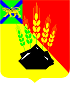 АДМИНИСТРАЦИЯ МИХАЙЛОВСКОГО МУНИЦИПАЛЬНОГО РАЙОНА ПОСТАНОВЛЕНИЕ 
03.10.2023                                              с. Михайловка                                                № 1190-паО проведении Единого дня выборов органов ученического самоуправления в общеобразовательных учреждениях Михайловского муниципального районаВ соответствии с Федеральным законом от 06.10.2003 № 131-ФЗ «Об общих принципах организации местного самоуправления в РФ», в целях реализации муниципальной программы: «Молодёжная политика Михайловского муниципального района на 2023-2025 годы», утвержденной постановлением администрации Михайловского муниципального района от 25.10.2022 № 1283-па, в целях создания условий для реализации государственной молодежной политики на территории Михайловского муниципального района через создание унифицированной системы выборных органов ученического самоуправления в общеобразовательных учреждениях Михайловского муниципального района, администрация Михайловского муниципального районаПОСТАНОВЛЯЕТ:1. Провести с 09 октября по 13 октября 2023 года Единый день выборов органов ученического самоуправления в общеобразовательных учреждениях Михайловского муниципального района.2. Утвердить Положение о проведении Единого дня выборов органов ученического самоуправления в общеобразовательных учреждениях Михайловского муниципального района (приложение № 1).3. Утвердить состав местного организационного комитета Единого дня выборов органов ученического самоуправления в общеобразовательных учреждениях Михайловского муниципального района (приложение № 2).4. Управлению по вопросам образования (Чепала А.Ф.):4.1. Проинформировать общеобразовательные учреждения Михайловского муниципального района о проведении Единого дня выборов в общеобразовательных учреждениях Михайловского муниципального района.4.2. Обеспечить контроль за проведением этапов Единого дня выборов в общеобразовательных учреждениях Михайловского муниципального района.4.3. Организовать проверку протоколов избирательных комиссий общеобразовательных учреждений Михайловского муниципального района.5. Муниципальным бюджетным общеобразовательным учреждениям Михайловского муниципального района обеспечить участие обучающихся в Едином дне выборов органов ученического самоуправления в общеобразовательных учреждениях Михайловского муниципального района.6. Муниципальному казённому учреждению «Управление по организационно-техническому обеспечению деятельности администрации Михайловского муниципального района» (Корж С.Г.) разместить настоящее постановление на официальном сайте администрации Михайловского муниципального района в информационно-коммуникационной сети Интернет.7. Контроль над исполнением настоящего постановления возложить на начальника управления по вопросам образования администрации Михайловского муниципального района Чепала А.Ф.И.о. главы Михайловского муниципального района –Главы администрации района                                                          П.А. ЗубокПриложение № 1УТВЕРЖДЕНОпостановлением администрацииМихайловского муниципального районаот 03.10.2023 № 1190-паПОЛОЖЕНИЕо проведении Единого дня выборов органов ученического самоуправления в общеобразовательных учреждениях Михайловского муниципального района1. Общие положения1.1. Настоящее положение определяет порядок проведения выборов органов ученического самоуправления (далее - советов обучающихся) в общеобразовательных организациях, расположенных на территории Михайловского муниципального района в 2023 году.1.2. Организация и проведение Дня выборов осуществляется управлением по вопросам образования администрации Михайловского муниципального района совместно с отделом по культуре, внутренней и молодёжной политике (Чаус М. В.).1.3. День выборов в 2023 году проводится в период с 9 по 13 октября.2. Цели и задачи Дня выборов:2.1. Целью Дня выборов является создание условий для реализации государственной молодежной политики на территории Михайловского муниципального района через создание унифицированной системы выборных органов ученического самоуправления в общеобразовательных учреждениях Михайловского муниципального района.2.2. Задачами Дня выборов являются:а) проведение прямых выборов в общеобразовательных организациях путем тайного голосования;б) выявление наиболее активных обучающихся общеобразовательных организаций;в) правовое просвещение обучающихся общеобразовательных организаций в сфере избирательного права.3. Организационная структура Дня выборов3.1. Организация и проведение Дня выборов осуществляется местным оргкомитетом и общественной избирательной комиссией, которая утверждается руководителем общеобразовательной организации.3.2. Функции местного оргкомитета:а) до 06 октября включительно проинформировать региональный оргкомитет о количестве общеобразовательных организаций муниципалитета, участвующих в Дне выборов;б) до 13 октября включительно проконтролировать этапы проведения Дня выборов в общеобразовательных организациях;в) до 18 октября включительно проверить протоколы общественных избирательных комиссий;г) до 18 октября включительно опубликовать на сайте администрации Михайловского муниципального образования пресс-релиз о прошедшем Дне выборов в общеобразовательных организациях и проконтролировать размещение информации на сайтах общеобразовательных организаций.3.3. Для проведения Дня выборов в общеобразовательных организациях создаются общественные избирательные комиссии, в состав которых могут входить представители администрации общеобразовательной организации, обучающиеся, не являющиеся кандидатами в избираемый орган ученического самоуправления. Состав общественной избирательной комиссии утверждается руководителем общеобразовательной организации.3.4.  Функции общественной избирательной комиссии:а) определение даты и формата проведения Дня выборов в общеобразовательной организации;б)	регистрация кандидатов в совет обучающихся (далее — кандидаты);в)	ведение реестра кандидатов;г)	создание условий для проведения зарегистрированными кандидатами предвыборной агитации;д)	создание условий для проведения честных и прозрачных выборов;е)	материально-техническое обеспечение выборов;ж) публикация на сайтах и в социальных сетях общеобразовательных организаций информации о ходе и результатах Дня выборов.4. Кандидаты в совет обучающихся4.1.	Кандидатом в орган ученического самоуправления можетбыть обучающийся 7-11 классов общеобразовательной организации.4.2.	Общественная избирательная комиссия вправе устанавливать дополнительные требования к кандидатам. Такие требования должны быть в обязательном порядке согласованы с местным оргкомитетом.5. Выдвижение и регистрация кандидатов5.1. Обучающиеся, желающие стать кандидатами, представляют в общественную избирательную комиссию в соответствии с установленными общественной избирательной комиссией сроками:а) заявление (приложение № 1);б) подписной лист в поддержку кандидата (приложение № 2), содержащий подписи не менее чем 10 избирателей. Количество кандидатов, за которых один избиратель отдает свою подпись, не ограничено.5.2.	В течение 1 дня общественная избирательная комиссия рассматривает данное заявление, после чего регистрирует обучающегося в качестве кандидата или отказывает в регистрации в качестве кандидата (приложение № 3).6. Предвыборная агитация кандидатов6.1.	С момента регистрации в качестве кандидата обучающийся имеет право проводить предвыборную агитацию любым не противоречащим уставу общеобразовательной организации и Конституции РФ способом.6.2.	Общественная избирательная комиссия организует мероприятия, в рамках которых кандидаты смогут вести предвыборную агитацию (дебаты, дискуссии, встречи с избирателями и т.д.).6.3.	 Общественная избирательная комиссия, кандидаты публикуют информацию о проводимых мероприятиях на электронных ресурсах общеобразовательной организации и в социальных сетях, используя хештеги организаторов Дня выборов #РСМ25 #ВыборыМСУ2023 #ТвойвыборУСУ.6.4.	 На неправомерные действия кандидата в рамках проведения предвыборной агитации может быть подана письменная жалоба в общественную избирательную комиссию. Общественная избирательная комиссия по согласованию с местным оргкомитетом вправе лишить обучающегося статуса кандидата, исключить из списка кандидатов.7.	Процедура голосования7.1.	День (или несколько дней) голосования назначается общественной избирательной комиссией в соответствии с пунктом 1.5. настоящего Положения.7.2.	Время проведения голосования с 9:00 до 15:00.7.3.	Правом избирать в общеобразовательной организации обладают обучающиеся 5-11 классов;7.4.	Каждый избиратель ставит подпись в реестре избирателей, после чего ему вручается бюллетень (приложение № 4), где он ставит отметки напротив выбранных им кандидатов. Максимальное число возможных отметок за кандидатов устанавливается утвержденным в общеобразовательной организации Положением о совете обучающихся.7.5 Выборы являются состоявшимися в случае явки более 40% от общего количества обучающихся в общеобразовательной организации, имеющих право голосовать.8.	Определение результатов голосования8.1.	В день завершения голосования общественная избирательная комиссия производит подсчет голосов. Результаты голосования оформляются итоговым протоколом и постановлением, который подписывается всеми членами общественной избирательной комиссии (приложение 5).8.2.	Общественная избирательная комиссия общеобразовательной организации направляет итоговый протокол, постановление в местный оргкомитет не позднее 15:00 дня, следующего за днем голосования.8.3.	Местный оргкомитет проверяет итоговые протоколы и принимает решение об утверждении или не утверждении результатов голосования в общеобразовательной организации.8.4.	В случае утверждения результатов голосования общественная избирательная комиссия до 17:00 18 октября 2023 года заполняет отчет о проведении Дня выборов (приложение 6).8.5.	После утверждения результатов голосования местным оргкомитетом общественная избирательная комиссия публикует результаты голосования путем размещения на сайте, информационных стендах, в группах общеобразовательной организации в социальных сетях.9. Контакты9.1. Контактное лицо: Койнова Юлия Валериевна, главный специалист по дополнительному образованию МКУ «МСО ОУ» Михайловского муниципального района.9.2. Официальные страницы в сети Интернет: https://vk.com/pkorsm , https://primorye.ruy.ru/ , https://t.me/pkorsm .Приложение № 2УТВЕРЖДЕНпостановлением администрацииМихайловского муниципального районаот 03.10.2023 № 1190-паСоставместного организационного комитета Единого дня выборов органовученического самоуправления в общеобразовательных учреждениях Михайловского муниципального районаПриложение № 1к положению о проведении Единого дня выборов органов ученического самоуправления в общеобразовательных учреждениях Михайловского муниципального районаВ общественную избирательную комиссию_____________________________(наименование образовательной
организации)ЗАЯВЛЕНИЕПрошу допустить меня _____________________________________________________________________________________________________ (фамилия, имя, отчество полностью)обучающегося_________________(класса), к участию в выборах в советобучающихся _______________________________________________(наименование образовательной организации)Я знаком(а) с правилами и условиями проведения выборов, определенными Положением о проведении Единого дня выборов органов ученического самоуправления.Адрес электронной почты	_Контактный телефон (моб.) 	________________                                                       ____________________(Дата)                                                                                            (Подпись)Приложение № 2к положению о проведении Единого дня выборов органов ученического самоуправления в общеобразовательных учреждениях Михайловского муниципального района	Подписной листМы, нижеподписавшиеся, поддерживаем выдвижение кандидата ______________________________________________________________(ФИО)в совет обучающихся _________________________________________________	(наименование образовательной организации)Приложение № 3к положению о проведении Единого дня выборов органов ученического самоуправления в общеобразовательных учреждениях Михайловского муниципального района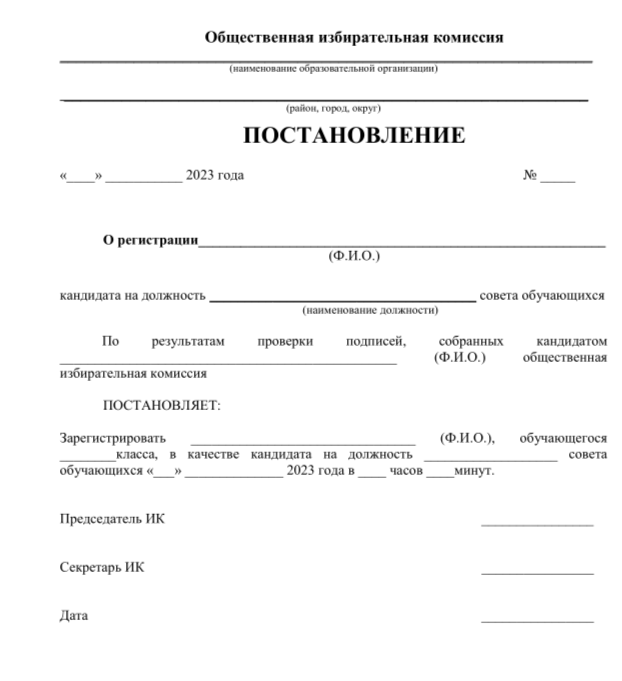 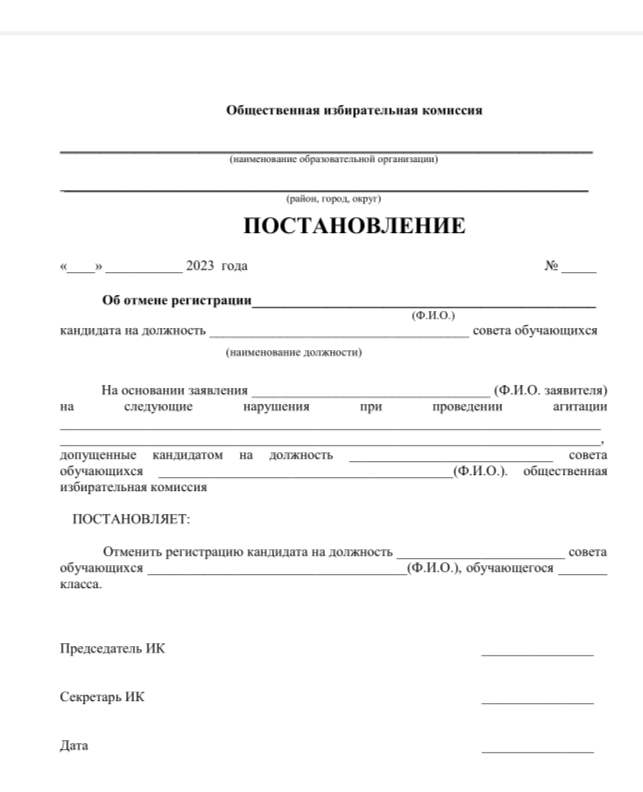 Приложение № 4к положению о проведении Единого дня выборов органов ученического самоуправления в общеобразовательных учреждениях Михайловского муниципального района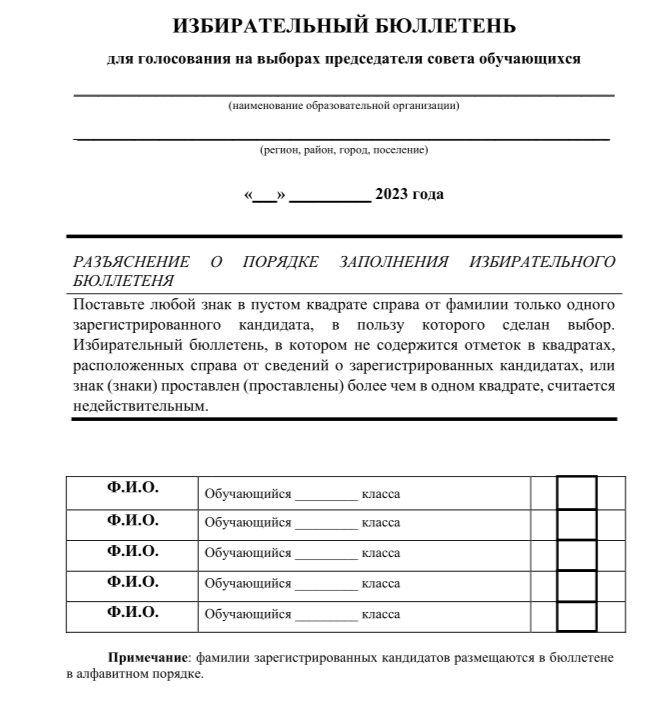 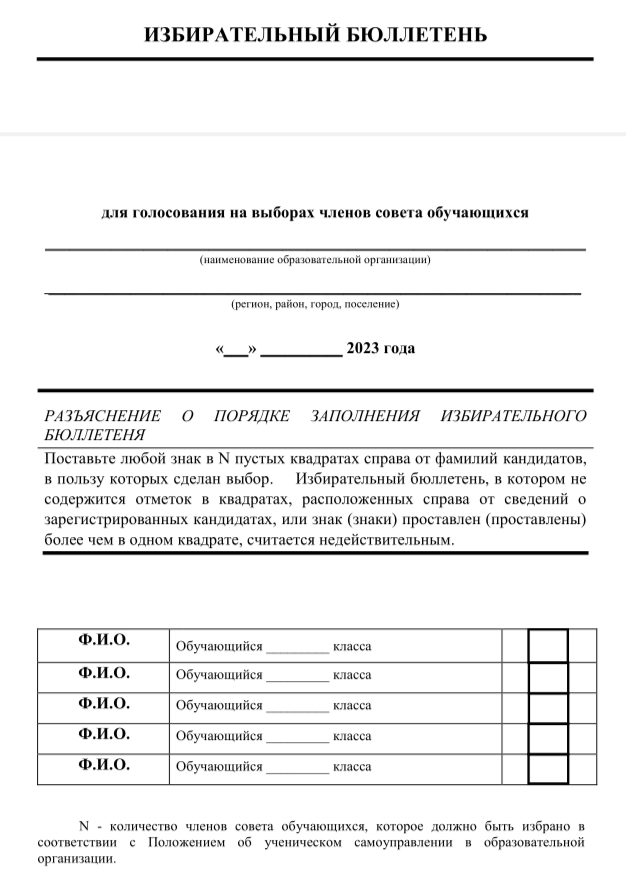 Приложение № 5к положению о проведении Единого дня выборов органов ученического самоуправления в общеобразовательных учреждениях Михайловского муниципального района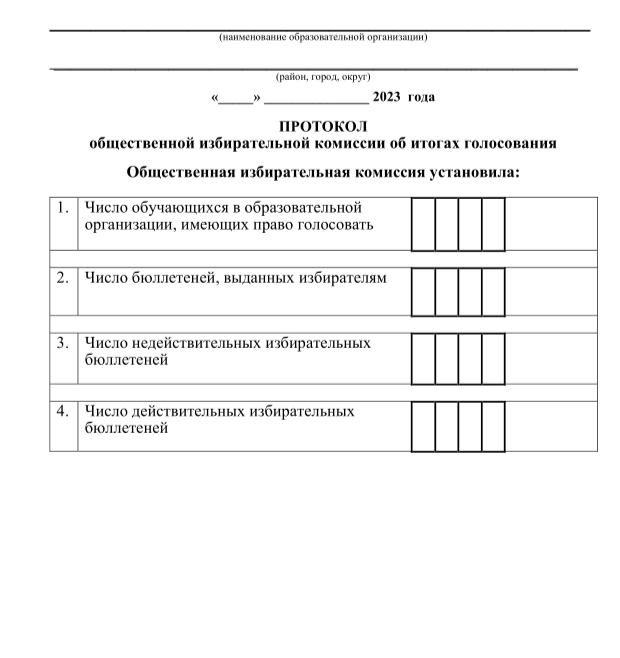 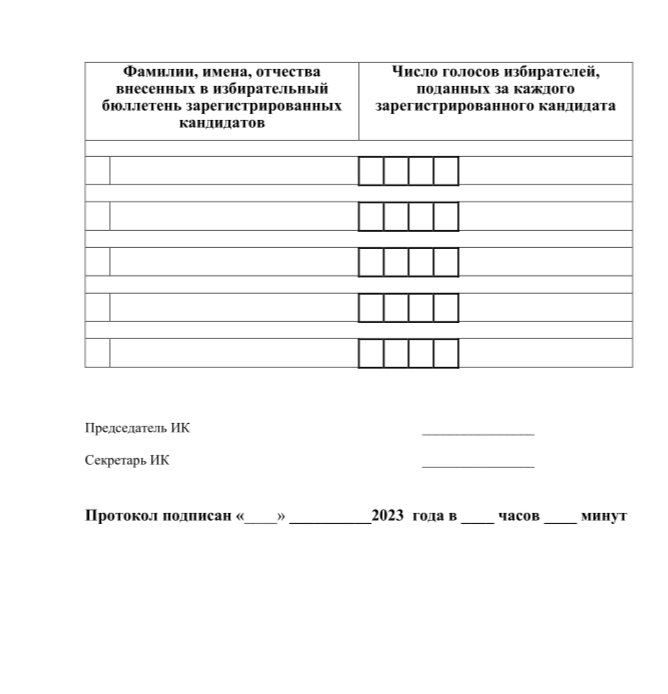 Приложение № 6к положению о проведении Единого дня выборов органов ученического самоуправления в общеобразовательных учреждениях Михайловского муниципального района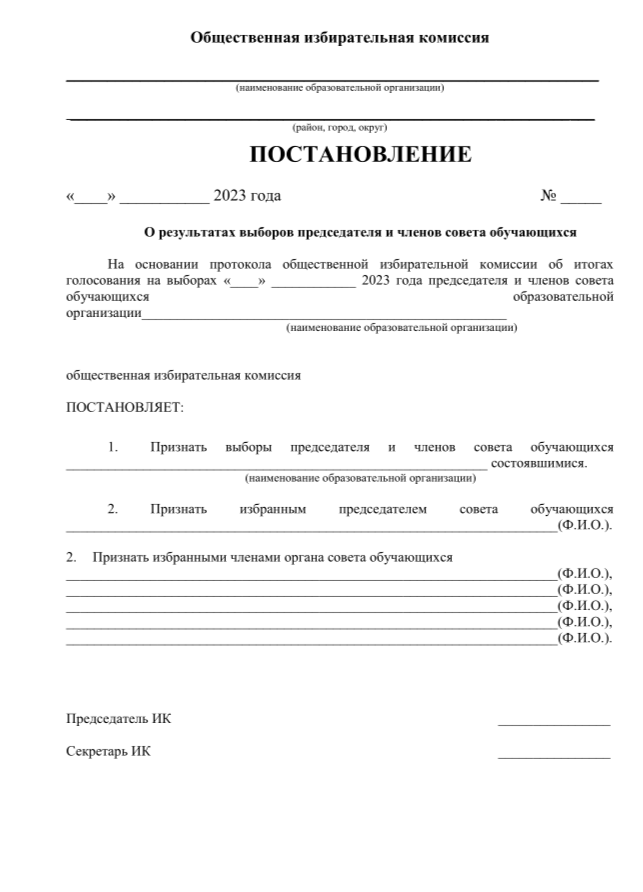 Чепала Алена ФедоровнаСизарева Ольга НиколаевнаНачальник управленияпо вопросам образования администрации Михайловского муниципального районаЗаместитель начальника управления по вопросам образования администрации Михайловского муниципального районаКойнова Юлия ВалериевнаСойникова Наталья НиколаевнаГлавный специалист МКУ «МСО ОУ» Михайловского муниципального района Главный специалист по мониторингу и информационному сопровождению МКУ «МСО ОУ» Михайловского муниципального района Пономаренко Кристина АлександровнаГлавный специалист отдела по культуре, внутренней и молодежной политике администрации Михайловского муниципального района №ФИО обучающегосяКлассподпись1.2.3.4.5.6.7.8.9.10.…